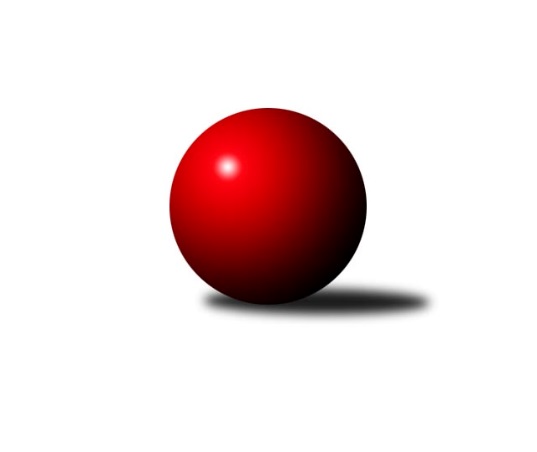 Č.3Ročník 2021/2022	17.6.2024 Středočeský krajský přebor II. třídy 2021/2022Statistika 3. kolaTabulka družstev:		družstvo	záp	výh	rem	proh	skore	sety	průměr	body	plné	dorážka	chyby	1.	TJ Lhotka	3	3	0	0	16.0 : 2.0 	(14.0 : 10.0)	1681	6	1175	506	30.3	2.	KK Kosmonosy C	3	2	0	1	12.0 : 6.0 	(16.0 : 8.0)	1675	4	1132	543	28	3.	TJ Sokol Kostelec nad Černými lesy C	3	2	0	1	10.0 : 8.0 	(12.0 : 12.0)	1603	4	1113	491	30.7	4.	TJ Sokol Brandýs nad Labem B	3	1	0	2	8.0 : 10.0 	(15.0 : 9.0)	1569	2	1105	464	33	5.	TJ Sokol Kostelec nad Černými lesy B	3	1	0	2	6.0 : 12.0 	(8.0 : 16.0)	1530	2	1103	427	46	6.	TJ Sokol Kostelec nad Černými lesy D	3	0	0	3	2.0 : 16.0 	(7.0 : 17.0)	1572	0	1125	447	40Tabulka doma:		družstvo	záp	výh	rem	proh	skore	sety	průměr	body	maximum	minimum	1.	TJ Lhotka	2	2	0	0	11.0 : 1.0 	(10.0 : 6.0)	1644	4	1677	1611	2.	TJ Sokol Kostelec nad Černými lesy C	2	2	0	0	10.0 : 2.0 	(10.0 : 6.0)	1674	4	1708	1639	3.	TJ Sokol Brandýs nad Labem B	1	1	0	0	5.0 : 1.0 	(7.0 : 1.0)	1535	2	1535	1535	4.	TJ Sokol Kostelec nad Černými lesy B	1	1	0	0	5.0 : 1.0 	(4.0 : 4.0)	1606	2	1606	1606	5.	KK Kosmonosy C	2	1	0	1	7.0 : 5.0 	(9.0 : 7.0)	1686	2	1754	1617	6.	TJ Sokol Kostelec nad Černými lesy D	1	0	0	1	1.0 : 5.0 	(1.0 : 7.0)	1552	0	1552	1552Tabulka venku:		družstvo	záp	výh	rem	proh	skore	sety	průměr	body	maximum	minimum	1.	KK Kosmonosy C	1	1	0	0	5.0 : 1.0 	(7.0 : 1.0)	1664	2	1664	1664	2.	TJ Lhotka	1	1	0	0	5.0 : 1.0 	(4.0 : 4.0)	1718	2	1718	1718	3.	TJ Sokol Kostelec nad Černými lesy C	1	0	0	1	0.0 : 6.0 	(2.0 : 6.0)	1533	0	1533	1533	4.	TJ Sokol Brandýs nad Labem B	2	0	0	2	3.0 : 9.0 	(8.0 : 8.0)	1586	0	1588	1584	5.	TJ Sokol Kostelec nad Černými lesy D	2	0	0	2	1.0 : 11.0 	(6.0 : 10.0)	1582	0	1592	1571	6.	TJ Sokol Kostelec nad Černými lesy B	2	0	0	2	1.0 : 11.0 	(4.0 : 12.0)	1492	0	1598	1386Tabulka podzimní části:		družstvo	záp	výh	rem	proh	skore	sety	průměr	body	doma	venku	1.	TJ Lhotka	3	3	0	0	16.0 : 2.0 	(14.0 : 10.0)	1681	6 	2 	0 	0 	1 	0 	0	2.	KK Kosmonosy C	3	2	0	1	12.0 : 6.0 	(16.0 : 8.0)	1675	4 	1 	0 	1 	1 	0 	0	3.	TJ Sokol Kostelec nad Černými lesy C	3	2	0	1	10.0 : 8.0 	(12.0 : 12.0)	1603	4 	2 	0 	0 	0 	0 	1	4.	TJ Sokol Brandýs nad Labem B	3	1	0	2	8.0 : 10.0 	(15.0 : 9.0)	1569	2 	1 	0 	0 	0 	0 	2	5.	TJ Sokol Kostelec nad Černými lesy B	3	1	0	2	6.0 : 12.0 	(8.0 : 16.0)	1530	2 	1 	0 	0 	0 	0 	2	6.	TJ Sokol Kostelec nad Černými lesy D	3	0	0	3	2.0 : 16.0 	(7.0 : 17.0)	1572	0 	0 	0 	1 	0 	0 	2Tabulka jarní části:		družstvo	záp	výh	rem	proh	skore	sety	průměr	body	doma	venku	1.	TJ Sokol Kostelec nad Černými lesy D	0	0	0	0	0.0 : 0.0 	(0.0 : 0.0)	0	0 	0 	0 	0 	0 	0 	0 	2.	TJ Lhotka	0	0	0	0	0.0 : 0.0 	(0.0 : 0.0)	0	0 	0 	0 	0 	0 	0 	0 	3.	KK Kosmonosy C	0	0	0	0	0.0 : 0.0 	(0.0 : 0.0)	0	0 	0 	0 	0 	0 	0 	0 	4.	TJ Sokol Kostelec nad Černými lesy B	0	0	0	0	0.0 : 0.0 	(0.0 : 0.0)	0	0 	0 	0 	0 	0 	0 	0 	5.	TJ Sokol Kostelec nad Černými lesy C	0	0	0	0	0.0 : 0.0 	(0.0 : 0.0)	0	0 	0 	0 	0 	0 	0 	0 	6.	TJ Sokol Brandýs nad Labem B	0	0	0	0	0.0 : 0.0 	(0.0 : 0.0)	0	0 	0 	0 	0 	0 	0 	0 Zisk bodů pro družstvo:		jméno hráče	družstvo	body	zápasy	v %	dílčí body	sety	v %	1.	Jakub Nový 	TJ Lhotka 	3	/	3	(100%)	5	/	6	(83%)	2.	Oldřich Nechvátal 	TJ Sokol Brandýs nad Labem B 	2	/	2	(100%)	4	/	4	(100%)	3.	Dušan Hejduk 	TJ Lhotka 	2	/	2	(100%)	3	/	4	(75%)	4.	Filip Bajer 	KK Kosmonosy C 	2	/	2	(100%)	3	/	4	(75%)	5.	Josef Hejduk 	TJ Lhotka 	2	/	2	(100%)	2	/	4	(50%)	6.	Lukáš Kotek 	TJ Sokol Brandýs nad Labem B 	2	/	3	(67%)	5	/	6	(83%)	7.	Jindřiška Svobodová 	KK Kosmonosy C 	2	/	3	(67%)	4	/	6	(67%)	8.	Radek Horák 	KK Kosmonosy C 	2	/	3	(67%)	4	/	6	(67%)	9.	Michal Třeštík 	TJ Sokol Kostelec nad Černými lesy B 	2	/	3	(67%)	3	/	6	(50%)	10.	Jaroslava Soukenková 	TJ Sokol Kostelec nad Černými lesy C 	2	/	3	(67%)	3	/	6	(50%)	11.	Pavel Nový 	TJ Lhotka 	2	/	3	(67%)	3	/	6	(50%)	12.	Veronika Šatavová 	TJ Sokol Kostelec nad Černými lesy C 	2	/	3	(67%)	3	/	6	(50%)	13.	Eva Křenková 	TJ Sokol Brandýs nad Labem B 	1	/	1	(100%)	2	/	2	(100%)	14.	Zdeněk Bayer 	KK Kosmonosy C 	1	/	1	(100%)	2	/	2	(100%)	15.	Luděk Horák 	KK Kosmonosy C 	1	/	1	(100%)	2	/	2	(100%)	16.	Barbora Fajrajzlová 	TJ Lhotka 	1	/	1	(100%)	1	/	2	(50%)	17.	Jaroslav Novák 	TJ Sokol Kostelec nad Černými lesy B 	1	/	1	(100%)	1	/	2	(50%)	18.	Martin Šatava 	TJ Sokol Kostelec nad Černými lesy C 	1	/	2	(50%)	3	/	4	(75%)	19.	Kamil Rodinger 	TJ Sokol Kostelec nad Černými lesy B 	1	/	2	(50%)	2	/	4	(50%)	20.	Pavel Holec 	TJ Sokol Brandýs nad Labem B 	1	/	2	(50%)	2	/	4	(50%)	21.	Vítězslav Hampl 	TJ Sokol Kostelec nad Černými lesy D 	1	/	3	(33%)	3	/	6	(50%)	22.	Vojtěch Stárek 	TJ Sokol Kostelec nad Černými lesy C 	1	/	3	(33%)	3	/	6	(50%)	23.	František Zahajský 	TJ Sokol Kostelec nad Černými lesy D 	1	/	3	(33%)	2	/	6	(33%)	24.	Martin Bulíček 	TJ Sokol Kostelec nad Černými lesy B 	0	/	1	(0%)	1	/	2	(50%)	25.	Josef Bouma 	TJ Sokol Kostelec nad Černými lesy D 	0	/	1	(0%)	0	/	2	(0%)	26.	Karel Nový 	TJ Lhotka 	0	/	1	(0%)	0	/	2	(0%)	27.	Jakub Šarboch 	TJ Sokol Brandýs nad Labem B 	0	/	1	(0%)	0	/	2	(0%)	28.	Pavla Hřebejková 	TJ Sokol Kostelec nad Černými lesy C 	0	/	1	(0%)	0	/	2	(0%)	29.	Jan Platil 	TJ Sokol Kostelec nad Černými lesy D 	0	/	2	(0%)	2	/	4	(50%)	30.	Ladislav Dytrych 	KK Kosmonosy C 	0	/	2	(0%)	1	/	4	(25%)	31.	Tomáš Kužel 	TJ Sokol Kostelec nad Černými lesy B 	0	/	2	(0%)	0	/	4	(0%)	32.	Pavel Schober 	TJ Sokol Brandýs nad Labem B 	0	/	3	(0%)	2	/	6	(33%)	33.	Jan Novák 	TJ Sokol Kostelec nad Černými lesy B 	0	/	3	(0%)	1	/	6	(17%)	34.	Peter Fajkus 	TJ Sokol Kostelec nad Černými lesy D 	0	/	3	(0%)	0	/	6	(0%)Průměry na kuželnách:		kuželna	průměr	plné	dorážka	chyby	výkon na hráče	1.	KK Kosmonosy, 3-6	1671	1159	512	29.8	(417.9)	2.	TJ Sokol Kostelec nad Černými lesy, 1-4	1615	1131	483	33.1	(403.8)	3.	Lhotka - Hospoda U Hejduků, 1-2	1601	1133	468	36.3	(400.3)	4.	Brandýs 1-2, 1-2	1460	1039	421	47.5	(365.1)Nejlepší výkony na kuželnách:KK Kosmonosy, 3-6KK Kosmonosy C	1754	1. kolo	Jakub Nový 	TJ Lhotka	487	3. koloTJ Lhotka	1718	3. kolo	Jindřiška Svobodová 	KK Kosmonosy C	459	1. koloKK Kosmonosy C	1617	3. kolo	Radek Horák 	KK Kosmonosy C	451	1. koloTJ Sokol Kostelec nad Černými lesy B	1598	1. kolo	Dušan Hejduk 	TJ Lhotka	447	3. kolo		. kolo	Luděk Horák 	KK Kosmonosy C	430	1. kolo		. kolo	Jan Novák 	TJ Sokol Kostelec nad Černými lesy B	428	1. kolo		. kolo	Zdeněk Bayer 	KK Kosmonosy C	426	3. kolo		. kolo	Michal Třeštík 	TJ Sokol Kostelec nad Černými lesy B	424	1. kolo		. kolo	Radek Horák 	KK Kosmonosy C	416	3. kolo		. kolo	Filip Bajer 	KK Kosmonosy C	414	1. koloTJ Sokol Kostelec nad Černými lesy, 1-4TJ Sokol Kostelec nad Černými lesy C	1708	1. kolo	Jaroslava Soukenková 	TJ Sokol Kostelec nad Černými lesy C	450	1. koloKK Kosmonosy C	1664	2. kolo	František Zahajský 	TJ Sokol Kostelec nad Černými lesy D	450	3. koloTJ Sokol Kostelec nad Černými lesy C	1639	3. kolo	Veronika Šatavová 	TJ Sokol Kostelec nad Černými lesy C	433	3. koloTJ Sokol Kostelec nad Černými lesy B	1606	3. kolo	Radek Horák 	KK Kosmonosy C	433	2. koloTJ Sokol Kostelec nad Černými lesy D	1592	3. kolo	Jan Platil 	TJ Sokol Kostelec nad Černými lesy D	432	1. koloTJ Sokol Brandýs nad Labem B	1588	3. kolo	Jaroslava Soukenková 	TJ Sokol Kostelec nad Černými lesy C	432	3. koloTJ Sokol Kostelec nad Černými lesy D	1571	1. kolo	Martin Šatava 	TJ Sokol Kostelec nad Černými lesy C	430	1. koloTJ Sokol Kostelec nad Černými lesy D	1552	2. kolo	Michal Třeštík 	TJ Sokol Kostelec nad Černými lesy B	429	3. kolo		. kolo	Lukáš Kotek 	TJ Sokol Brandýs nad Labem B	429	3. kolo		. kolo	Jindřiška Svobodová 	KK Kosmonosy C	421	2. koloLhotka - Hospoda U Hejduků, 1-2TJ Lhotka	1677	2. kolo	Pavel Nový 	TJ Lhotka	442	2. koloTJ Lhotka	1611	1. kolo	Dušan Hejduk 	TJ Lhotka	440	2. koloTJ Sokol Brandýs nad Labem B	1584	1. kolo	Oldřich Nechvátal 	TJ Sokol Brandýs nad Labem B	439	1. koloTJ Sokol Kostelec nad Černými lesy C	1533	2. kolo	Pavel Nový 	TJ Lhotka	415	1. kolo		. kolo	Jakub Nový 	TJ Lhotka	404	1. kolo		. kolo	Josef Hejduk 	TJ Lhotka	398	2. kolo		. kolo	Jakub Nový 	TJ Lhotka	397	2. kolo		. kolo	Josef Hejduk 	TJ Lhotka	397	1. kolo		. kolo	Vojtěch Stárek 	TJ Sokol Kostelec nad Černými lesy C	396	2. kolo		. kolo	Barbora Fajrajzlová 	TJ Lhotka	395	1. koloBrandýs 1-2, 1-2TJ Sokol Brandýs nad Labem B	1535	2. kolo	Pavel Holec 	TJ Sokol Brandýs nad Labem B	431	2. koloTJ Sokol Kostelec nad Černými lesy B	1386	2. kolo	Lukáš Kotek 	TJ Sokol Brandýs nad Labem B	389	2. kolo		. kolo	Jan Novák 	TJ Sokol Kostelec nad Černými lesy B	374	2. kolo		. kolo	Michal Třeštík 	TJ Sokol Kostelec nad Černými lesy B	370	2. kolo		. kolo	Eva Křenková 	TJ Sokol Brandýs nad Labem B	361	2. kolo		. kolo	Kamil Rodinger 	TJ Sokol Kostelec nad Černými lesy B	356	2. kolo		. kolo	Pavel Schober 	TJ Sokol Brandýs nad Labem B	354	2. kolo		. kolo	Tomáš Kužel 	TJ Sokol Kostelec nad Černými lesy B	286	2. koloČetnost výsledků:	6.0 : 0.0	3x	5.0 : 1.0	3x	4.0 : 2.0	1x	1.0 : 5.0	2x